1.Испуни табелу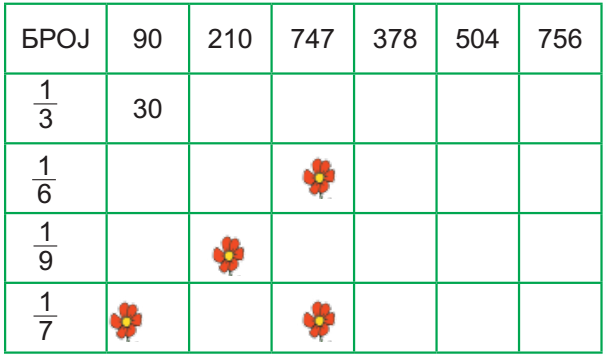 1.Испуни табелу1.Испуни табелу1.Испуни табелу3.Растојање од Маркове зграде до школе износи 749 m. Марко је пошао према школи и нашао се на седмини пута.Колико је метара прешао Марко?Ако је Марко прешао пута, колико седмина пута му је још остало?Колико још метара Марко треба да препешачи до школе?4.Ако неког броја износи 86, колико износи: пет деветина; шест деветина; осам деветина?5.Алекса је имао извесну суму новца. Када је потрошио  , остало му је 76 динара. Колико новца је имао? Реши помоћу цртежа.6.Цртани филм о патку и зецу траје часа. Колико је то минута?3.Растојање од Маркове зграде до школе износи 749 m. Марко је пошао према школи и нашао се на седмини пута.Колико је метара прешао Марко?Ако је Марко прешао пута, колико седмина пута му је још остало?Колико још метара Марко треба да препешачи до школе?4.Ако неког броја износи 86, колико износи: пет деветина; шест деветина; осам деветина?5.Алекса је имао извесну суму новца. Када је потрошио  , остало му је 76 динара. Колико новца је имао? Реши помоћу цртежа.6.Цртани филм о патку и зецу траје часа. Колико је то минута?3.Растојање од Маркове зграде до школе износи 749 m. Марко је пошао према школи и нашао се на седмини пута.Колико је метара прешао Марко?Ако је Марко прешао пута, колико седмина пута му је још остало?Колико још метара Марко треба да препешачи до школе?4.Ако неког броја износи 86, колико износи: пет деветина; шест деветина; осам деветина?5.Алекса је имао извесну суму новца. Када је потрошио  , остало му је 76 динара. Колико новца је имао? Реши помоћу цртежа.6.Цртани филм о патку и зецу траје часа. Колико је то минута?3.Растојање од Маркове зграде до школе износи 749 m. Марко је пошао према школи и нашао се на седмини пута.Колико је метара прешао Марко?Ако је Марко прешао пута, колико седмина пута му је још остало?Колико још метара Марко треба да препешачи до школе?4.Ако неког броја износи 86, колико износи: пет деветина; шест деветина; осам деветина?5.Алекса је имао извесну суму новца. Када је потрошио  , остало му је 76 динара. Колико новца је имао? Реши помоћу цртежа.6.Цртани филм о патку и зецу траје часа. Колико је то минута?